Pompoensoep met spinnenZoek de ingrediënten in dit woordrooster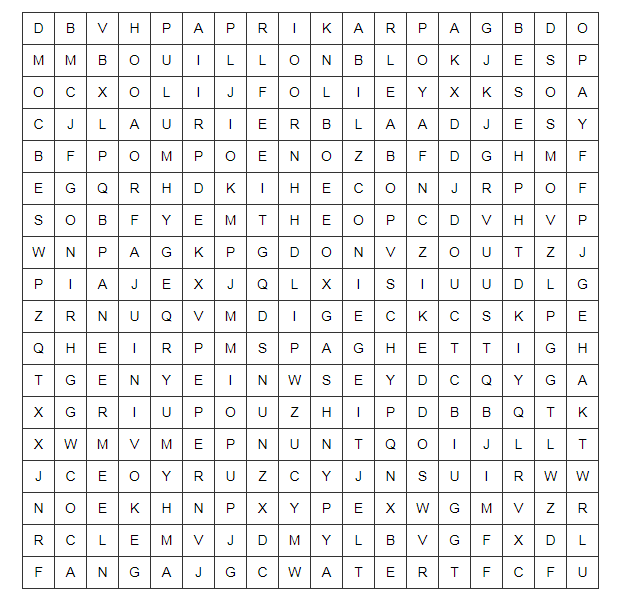 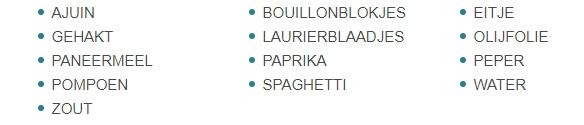 